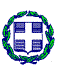 ΘΕΜΑ: «Πρόσκληση για διαγωνισμό ζωγραφικής Χριστουγεννιάτικης κάρτας 2023»		Η Διεύθυνση Πρωτοβάθμιας Εκπαίδευσης Καρδίτσας, σε συνεργασία με τους Συμβούλους Εκπαίδευσης αρμοδιότητάς της, σας προσκαλεί να συμμετέχετε στη δημιουργία των επίσημων ευχετήριων καρτών της ΔΠΕ Καρδίτσας που θα αποσταλούν ενόψει των εορτών.	Η φαντασία και η δημιουργικότητα των μικρών παιδιών σε συνδυασμό με την έμπνευση και καθοδήγηση των εκπαιδευτικών μπορούν να αναδείξουν το χαρμόσυνο μήνυμα των γιορτινών ημερών και έτσι να σκορπίσουν απλόχερα την ελπίδα και τη ζεστασιά.	Κάθε σχολική μονάδα θα αποστείλει στη Διεύθυνση την κάρτα που θα έχει επιλέξει, από όσες δημιουργήσουν οι μαθητές/τριες της, μέχρι και την Παρασκευή 8 Δεκεμβρίου. 	Οι εικαστικές δημιουργίες μπορεί να αφορούν ομαδικά ή ατομικά έργα που θα δημιουργηθούν με διάφορα υλικά (μαρκαδόροι, τέμπερες, κηρομπογιές) και διάφορες τεχνικές. Σε κάθε έργο μπορεί να αναγράφεται μια σύντομη ευχή. Επίσης, προκειμένου να διασφαλιστεί η προστασία των προσωπικών δεδομένων μαθητών/τριών και εκπαιδευτικών, θα πρέπει το ονοματεπώνυμο, η τάξη και η σχολική μονάδα να αναγράφονται σε διαφορετικό σημείο, ώστε να μην είναι εμφανή.	Οι κάρτες θα αξιολογηθούν από Επιτροπή που θα συγκροτηθεί στη ΔΠΕ Καρδίτσας και θα βραβευτούν τρεις από τα Νηπιαγωγεία και τρεις από τα Δημοτικά Σχολεία αντίστοιχα. Όλοι οι συμμετέχοντες/ουσες μαθητές/τριες και εκπαιδευτικοί θα λάβουν Έπαινο συμμετοχής.                                                                                                        Ο Διευθυντής Π.Ε. Καρδίτσας										 Κωνσταντίνος Γκόλτσος	